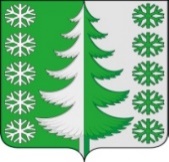 Ханты-Мансийский автономный округ - ЮграХанты-Мансийский муниципальный районмуниципальное образованиесельское поселение ВыкатнойАДМИНИСТРАЦИЯ СЕЛЬСКОГО ПОСЕЛЕНИЯПОСТАНОВЛЕНИЕот 17.02.2021	                                                                                              № 18п. ВыкатнойОб утверждении Программы мероприятий, направленных на профилактику нарушений обязательных требований законодательства при осуществлении муниципального лесного контроля на территории сельского поселения Выкатной на 2021 год и плановый период 2022-2023 годыВ соответствии с частью 1 статьи 8.2 Федерального закона от 26.12.2008 № 294-ФЗ «О защите прав юридических лиц и индивидуальных предпринимателей при осуществлении государственного контроля (надзора) и муниципального контроля»:1. Утвердить Программу мероприятий, направленных на профилактику нарушений обязательных требований законодательства при осуществлении муниципального лесного контроля на территории сельского поселения Выкатной на 2021 год и плановый период 2022-2023 годы, согласно приложению.2. Настоящее постановление вступает в силу с момента его официального опубликования (обнародования).3. Контроль за исполнением настоящего постановления оставляю за собой.Глава сельскогопоселения Выкатной                                                                        Н.Г. ЩепёткинПриложение
к постановлению администрации
сельского поселения Выкатной  от 17.02.2021 года № 18Программа мероприятий, направленных на профилактику нарушенийобязательных требований законодательства при осуществлении муниципальноголесного контроля на территории сельского поселения Выкатной на 2021 год и плановый период 2022-2023 годы(далее – Программа)ПАСПОРТРаздел 1. Анализ и оценка состояния подконтрольной сферы 1.1. Настоящая программа предусматривает комплекс мероприятий по профилактике нарушений обязательных требований, установленных законодательством РФ.1.2. Функции муниципального лесного контроля осуществляет главный специалист администрации сельского поселения Выкатной.1.3. В соответствии с действующим законодательством, муниципальный лесной контроль осуществляется в форме проведения плановых и внеплановых проверок соблюдения обязательных требований, установленных законодательством РФ.1.4. Объектами профилактических мероприятий при осуществлении муниципального лесного контроля за использованием лесного фонда в границах сельского поселения Выкатной являются юридические лица, индивидуальные предприниматели, граждане.В целях профилактики нарушений обязательных требований законодательства на официальном сайте муниципального образования сельское поселение Выкатной размещаются перечни и тексты нормативных правовых актов, содержащие обязательные требования, оценка и соблюдение которых является предметом муниципального лесного контроля.По всем поступающим от хозяйствующих субъектов вопросам в части осуществления в их отношении контрольно-надзорных мероприятий должностными лицами администрации поселения даются компетентные разъяснения и консультации.Раздел 2. Основные цели и задачи профилактической работы 2.1. Цели профилактической работы:- предупреждение нарушений юридическими лицами и индивидуальными предпринимателями (далее – субъекты профилактики) обязательных требований, установленных законодательством РФ (снижение числа нарушений обязательных требований), включая устранение причин, факторов и условий, способствующих возможному нарушению обязательных требований лесного законодательства);- предотвращение риска причинения вреда охраняемым законом ценностям вследствие нарушений обязательных требований;- обеспечение доступности информации об обязательных требованиях в области лесного законодательства;- повышение прозрачности системы контрольно-надзорной деятельности.2.2. Проведение профилактических мероприятий позволит решить следующие задачи:- укрепление системы профилактики нарушений обязательных требований, установленных законодательством РФ;- определение перечня видов и сбор статистических данных, необходимых для организации профилактической работы;- выявление и устранение причин, факторов и условий, способствующих нарушениям субъектами профилактики обязательных требований, установленных законодательством РФ;- повышение уровня правовой грамотности субъектов профилактики.2.3. Настоящая программа призвана обеспечить создание условий для снижения случаев нарушения в области лесных отношений, формирования заинтересованности подконтрольных субъектов в соблюдении обязательных требований лесного законодательства.
Раздел 3. План мероприятий по профилактике нарушений План мероприятий по профилактике нарушений в приложении № 1 к Программе.Раздел 4. Ресурсное обеспечение Программы Ресурсное обеспечение программы включает в себя кадровое и информационно-аналитическое обеспечение.В штатном расписании администрации городского поселения Выкатной штатные единицы (ставки) по должностям муниципальных служащих, непосредственно выполняющих функции по муниципальному лесному контролю не предусмотрены. Обязанности дополнительно к основным должностным обязанностям, возложены на главного специалиста администрации сельского поселения Выкатной. В соответствии с должностными инструкциями данные функция не являются для него основной.Информационно-аналитическое обеспечение реализации программы осуществляется с использованием официального сайта администрации поселения www.hmrn.ru.Финансовое обеспечение реализации программы осуществляется в рамках финансирования деятельности администрации поселения.Раздел 5. Механизм реализации Программы 5.1. Программа реализуется путем осуществления профилактических мероприятий, указанных в разделе 3.5.2. Реализацию профилактических мероприятий осуществляет главный специалист администрации сельского поселения Выкатной, уполномоченный на осуществление муниципального лесного контроля.5.3. Информация о текущих результатах профилактической работы, готовящихся и состоявшихся профилактических мероприятиях, а также настоящая Программа размещаются на официальном сайте администрации поселения в разделе «Муниципальный контроль».
Раздел 6. Оценка эффективности Программы 6.1. Основным механизмом оценки эффективности и результативности профилактических материалов являются:- оценка снижения количества нарушений юридическими лицами и индивидуальными предпринимателями обязательных требований действующего законодательства;- повышения уровня информированности заинтересованных лиц;- оценка увеличения доли законопослушных подконтрольных субъектов;- оценка повышения «прозрачности» деятельности администрации поселения;- выявление нарушений законодательства в области лесопользования и оперативное применение мер ответственности к лицам, допустившим нарушения;- анализ развития системы профилактических мероприятий;- анализ эффективности внедрения различных способов профилактики.6.2. Методика оценки эффективности и результативности профилактических мероприятий предназначена способствовать максимальному достижению общественно значимых результатов снижения, причиняемого подконтрольными субъектами вреда (ущерба) охраняемым законом ценностям, при проведении профилактических мероприятий.К показателям качества профилактической деятельности администрации поселения относятся следующие:- информирование юридических лиц и индивидуальных предпринимателей по вопросам соблюдения обязательных требований, оценка соблюдения которых является предметом муниципального лесного контроля в границах сельского поселения Выкатной, в том числе посредством размещения на официальном сайте администрации поселения руководств (памяток), информационных статей;- проведение мероприятий и разъяснительной работы в средствах массовой информации по информированию юридических лиц и индивидуальных предпринимателей по вопросам соблюдения обязательных требований, оценка соблюдения которых является предметом муниципального лесного контроля в границах сельского поселения Выкатной.Приложение № 1
к ПрограммеПлан-график мероприятий по профилактике нарушений на 2021 год и плановый период 2022-2023 годыНаименование программы Программа мероприятий, направленных на профилактику нарушений обязательных требований законодательства при осуществлении муниципального лесного контроля на территории сельского поселения Выкатной на 2021 год и плановый период 2022-2023 годыПравовые основания разработки программы Федеральный закон от 26.12.2008 № 294-ФЗ «О защите прав юридических лиц и индивидуальных предпринимателей при осуществлении государственного контроля (надзора) и муниципального контроля», Стандарт комплексной профилактики рисков причинения вреда охраняемым законом ценностям, утвержденный протоколом заседания проектного комитета приоритетной программы «Реформа контрольной и надзорной деятельности» от 27.03.2018 № 2 Разработчик программы Администрация сельского поселения Выкатной Цели программы - предотвращение рисков причинения вреда охраняемым законом ценностям в подконтрольной сфере общественных отношений;- предупреждение нарушений обязательных требований (снижение числа нарушений обязательных требований), включая устранение причин, факторов и условий, способствующих возможному нарушению обязательных требований законодательства;- создание инфраструктуры профилактики рисков причинения вреда охраняемым законом ценностям;- повышение прозрачности системы муниципального контроля; Задачи программы - формирование единого понимания обязательных требований законодательства в соответствующей сфере у всех участников контрольной деятельности;- выявление причин, факторов и условий, способствующих причинению вреда охраняемым законом ценностям и нарушению обязательных требований, определение способов устранения или снижения рисков их возникновения;- устранение причин, факторов и условий, способствующих возможному причинению вреда охраняемым законом ценностям
и нарушению обязательных требований;- установление и оценка зависимости видов, форм и интенсивности профилактических мероприятий от особенностей конкретных подконтрольных субъектов (объектов) и присвоенного им уровня риска (класса опасности), проведение профилактических мероприятий с учетом данных факторов;- определение перечня видов и сбор статистических данных, необходимых для организации профилактической работы;- повышение квалификации кадрового состава контрольных органов;
- создание системы консультирования подконтрольных субъектов,
в том числе с использованием современных информационно-телекоммуникационных технологий;- повышение уровня правовой грамотности субъектов профилактики; Сроки и этапы реализации программы 2021 год и плановый период 2022-2023 годы Ожидаемые конечные результаты реализации программы - снижение рисков причинения вреда охраняемым законом ценностям;- увеличение доли законопослушных подконтрольных субъектов – развитие системы профилактических мероприятий контрольного органа;
- внедрение различных способов профилактики;- разработка и внедрение технологий профилактической работы внутри контрольного органа;- разработка образцов эффективного, законопослушного поведения подконтрольных субъектов;- обеспечение квалифицированной профилактической работы должностных лиц контрольного органа;- повышение прозрачности деятельности контрольного органа;- уменьшение административной нагрузки
на подконтрольные субъекты;- повышение уровня правовой грамотности подконтрольных субъектов;
- обеспечение единообразия понимания предмета контроля подконтрольными субъектами;- мотивация подконтрольных субъектов к добросовестному поведению;
 - повышение эффективности профилактической работы, проводимой администрацией поселения, по предупреждению нарушений субъектами профилактики требований законодательства РФ;
- снижение уровня административной нагрузки на подконтрольные субъекты;
 - минимизирование количества нарушений, обязательных требований законодательства, субъектами профилактики, осуществляющих деятельность на территории поселения;№ п/пНаименование мероприятия по профилактике нарушенийобязательных требованийПериодичность проведения, сроки исполненияОтветственные исполнителиОжидаемые результаты проведения мероприятий1.Информирование подконтрольных субъектов о планируемых и проведенных проверках путем размещения информации в ФГИС «Единый реестр проверок», официальном сайте администрации сельского поселения Выкатной в сети Интернет Постоянно Главный специалистПовышение информированности подконтрольных субъектов о действующих обязательных требованиях лесного законодательства 2.Консультирование подконтрольных субъектов по телефону по вопросам соблюдения требований лесного законодательства В течение года
(по мере необходимости) Главный специалистПовышение информированности подконтрольных субъектов о действующих обязательных требованиях лесного законодательства 3.Поддержание в актуальном состоянии размещенных на официальном сайте администрации сельского поселения Выкатной в сети Интернет перечня и текстов нормативных правовых актов, содержащих обязательные требования, соблюдение которых оценивается при проведении мероприятий по контролю при осуществлении муниципального лесного контроля В течение года
(по мере необходимости) Главный специалистОбеспечение открытости и прозрачности информации об осуществлении муниципального лесного контроля 4.Подготовка и распространение комментариев о содержании новых нормативных правовых актов, устанавливающих обязательные требования, внесенных изменениях в действующие акты, сроках и порядке вступления их в действие Не позднее 2 месяцев с даты установления новых, изменения или отмены действующих обязательных требований лесного законодательства Главный специалистПовышение информированности подконтрольных субъектов об установлении новых, изменении или отмене действующих обязательных требований лесного законодательства 5.Размещение на официальном сайте администрации сельского поселения Выкатной в сети Интернет обобщенной практики осуществления муниципального лесного контроля, в том числе перечня наиболее часто встречающихся в деятельности подконтрольных субъектов нарушений обязательных требований с рекомендациями в отношении мер, которые должны приниматься юридическими лицами, индивидуальными предпринимателями в целях недопущения таких нарушений Ежегодно, не позднее 30 марта года, следующего за отчетным Главный специалистПредотвращение нарушений обязательных требований лесного законодательства 6.Выдача юридическим лицам и индивидуальным предпринимателям предостережений о недопустимости нарушения обязательных требований В случаях предусмотренных частью 5 статьи 8.2 Федерального закона
от 26.12.2008
№ 294-ФЗ Главный специалистПредотвращение нарушений обязательных требований лесного законодательства 